КАРАР						             ПОСТАНОВЛЕНИЕ    « 07 » июнь  2017 й.                        №02-06-33                  «07»  июня 2017 г.О внесении изменений в Постановление главы сельского поселения Улу-Телякский  сельсовет муниципального района Иглинский район Республики Башкортостан от 22 декабря 2016 года №02-06-134   «О порядке администрирования доходов бюджета администрацией сельского поселения Улу-Телякский сельсовет муниципального района Иглинский район Республики Башкортостан» На основании Бюджетного кодекса Российской Федерации статьи 40 и 41, ПОСТАНОВЛЯЮ:В порядок, администрирования доходов бюджета администрации сельского поселения Улу-Телякский сельсовет муниципального района Иглинский район Республики Башкортостан, утвержденный постановлением главы сельского поселения Улу-Телякский сельсовет муниципального района Иглинский район Республики Башкортостан от 22 декабря 2016 года №02-06-134 «О порядке администрирования доходов бюджета администрацией сельского поселения Улу-Телякский сельсовет муниципального района Иглинский район Республики Башкортостан», внести следующие изменения:- Порядок дополнить следующим кодом бюджетной классификации:	2. Контроль за исполнением настоящего постановления оставляю за собой.Глава сельского поселения				  	         Р.З.СахибгареевБАШКОРТОСТАН РЕСПУБЛИКАҺЫИГЛИН РАЙОНЫ
МУНИЦИПАЛЬ РАЙОНЫНЫҢ 
ОЛО  ТӘЛӘК АУЫЛ СОВЕТЫАУЫЛ  БИЛӘМӘҺЕХАКИМИӘТЕ452425, Оло Тәләк  ауылы, Ленин урамы, 14аТел./факс (34795) 2-44-58e-mail:ulu-telyakselsovet@mail.ru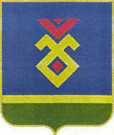 АДМИНИСТРАЦИЯСЕЛЬСКОГО  ПОСЕЛЕНИЯУЛУ-ТЕЛЯКСКИЙ СЕЛЬСОВЕТ   МУНИЦИПАЛЬНОГО РАЙОНА ИГЛИНСКИЙ РАЙОН
РЕСПУБЛИКИ  БАШКОРТОСТАН452425, с. Улу-Теляк, ул. Ленина, 14аТел./факс (34795) 2-44-58e-mail: ulu-telyakselsovet@mail.ru791 2 02 29998 10 0000 151Субсидия бюджетам сельских поселений на финансовое обеспечение отдельных полномочий